Týdenní úkol do 19.4. 		Jméno : ______________________________Doplň i, í, y, ýB_čí zápasy, b_lo krásně, sl_šíš sovu, v_rob_l to Zb_šek, zapnout si l_že, prázdniny upl_nuly, ospale zaz_vala, bl_zko b_tu, hřb_tovní z_dka, zub se v_v_klá, obraz v_sel, v_sel ob_lí, um_j si ruce, hodina odb_la, zb_tek peněz, pl_šová hračka, zaječice kl_čkuje, pos_pka na koláči, rozv_tý kv_tek, nev_plazuj jaz_k, náb_tkářská dílna, uv_díme se z_tra, Pep_k v_kládá nesm_sly, b_lý sníh, l_že nanuk, v_malovaný pokojík, p_skat na psa, bab_čka b_dlí v B_džově, v_s_pat odpadky, v_řezat p_lkou.Čas pl_ne jako voda, přib_la nám práce, vodní v_r, nový pl_noměr, l_ška B_strouška, nevzl_kej, ml_nek na kávu, čaj z pel_ňku, jaz_kověda, jsem v_těz, s_rovátka, had s_čí, nesm_š zapom_nat úkoly, potrav_na, pozor na s_rky, žloutek a b_lek, spěšná zás_lka, V_šehrad, v_soké z_sky, žv_kám žv_kačku, v_tání občánků, mokrý jako m_š, nepl_tvej potrav_nami, pomalý jako hlem_žď, špatně pol_kám, v dáli se bl_ská, lehoučký jako chm_ří, budu m_t narozeniny, kom_ník čistí kom_ny.Podtrhni podstatná jména a urči jejich pád.na střeše ________ 	z ohrady ________ 	Petře, nespi! ________ o strachu________	viděl psa ________ 	potkal tetu _______      u domku  ________    s láskou ________	Ota skáče _______leze oknem _______ děkoval Soně ________ šel k oknu _______Podtrhni ve větě slovesa vlnkou.Petr a Kamil jeli na kole kolem rybníku.Kluci a holky šli do divadla na muzikál.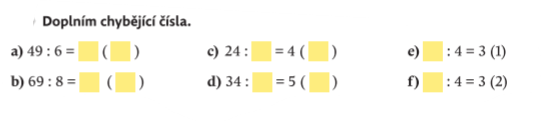 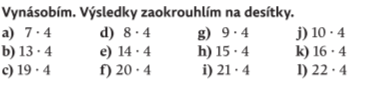 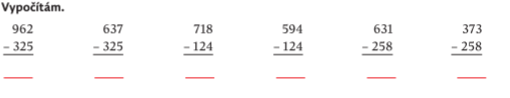 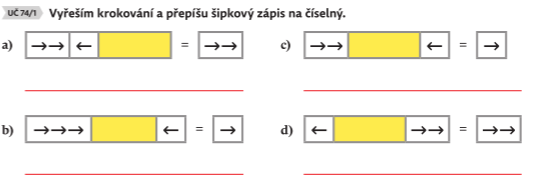 